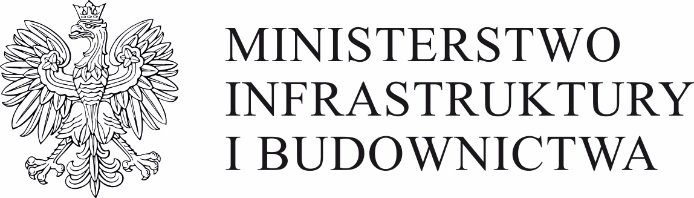 PROGRAM ROZWOJU 
GMINNEJ I POWIATOWEJ 
INFRASTRUKTURY DROGOWEJ 
NA LATA 2016-2019Podstawowy zakres informacji do zamieszczenia na tablicy informacyjnejNabór na 2018 r.Zgodnie z uchwałą Rady Ministrów nr 120/2017 z dnia 1 sierpnia 2017 r. zmieniającej uchwałę Rady Ministrów nr 154/2015 z dnia 8 września 2015 r. w sprawie ustanowienia programu wieloletniego pn.: „Program rozwoju gminnej i powiatowej infrastruktury drogowej na lata 2016 – 2019” beneficjenci są zobowiązani zamieścić tablice informacyjne na początku i na końcu zrealizowanego zadania.Podstawowy zakres informacji do zamieszczenia na tablicy informacyjnej:- nazwa Programu- nazwa zadania- kwota dofinansowania- rok, w którym dotacja został przyznana.